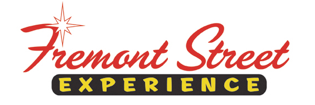 FOR IMMEDIATE RELEASE***CALENDAR LISTING*** Get in the Holiday Spirit with Festive Lighting Ceremonies and Holiday Themed Entertainment at Fremont Street Experience Mayor Carolyn G. Goodman to light Grand Menorah on Dec. 6 and Christmas Tree on December 8Get in the holiday spirit with festive lighting ceremonies and holiday themed entertainment at Fremont Street Experience this season. Once again, the famous neon lights of the Viva Vision canopy will be complemented with a touch of holiday spirit as Fremont Street Experience kicks off the holiday season with the annual Grand Menorah Lighting on Dec. 6 at 4 p.m. and the annual Christmas Tree Lighting Ceremony on Dec. 8 at 5 p.m.Grand Menorah Lighting Ceremony*     WHEN: Sunday, Dec. 6 at 4 p.m.*     WHERE: Fremont Street Experience at Fremont & 4th Street*     MORE INFO: Mayor Carolyn G. Goodman will light the Grand Menorah. A ceremony will be led by Rabbi Shea Harlig, Director of Chabad of Southern Nevada to welcome the holiday known as the Festival of Lights. The Grand Menorah will be on display at Fremont Street during the Hanukkah Season.Christmas Tree Lighting Ceremony*     WHEN: Tuesday, Dec. 8 at 5 p.m.*     WHERE: Fremont Street Experience at the 3rd Street Stage*     MORE INFO: Mayor Carolyn G. Goodman will help Santa light Las Vegas' official Christmas tree. The 50-foot tree will be decked with festive decorations and shine brightly below the 12.5 million lights of the Viva Vision canopy. The official Las Vegas Christmas tree will be on display at the Fremont Street Experience through the Christmas holiday.About Fremont Street Experience
Fremont Street Experience, a five-block entertainment district located in historic downtown Las Vegas features Viva Vision, North America’s largest video screen - 1,500 feet long, 90 feet wide and suspended 90 feet above the urban pedestrian mall. Viva Vision features nightly spectacular light and sounds shows with 12.5 million LED lights and a 550,000-watt sound system.  Fremont Street Experience is a one-of-a-kind venue that includes free nightly concerts and entertainment on three stages. SlotZilla, the world’s most unique zipline attraction, features the 850-foot Zipline and the 1,750-foot Zoomline as people launch from a 12-story slot-machine themed takeoff platform to fly under the Viva Vision canopy. With direct pedestrian access to 8 casinos, more than 60 restaurants and specialty retail kiosks, Fremont Street Experience attracts more than 17 million annual visitors. Visit online at www.vegasexperience.com, “Like” Fremont Street Experience on Facebook: https://www.facebook.com/FSE89101 “Follow” Fremont Street Experience (@FSELV) on Twitter: https://twitter.com/FSELV # # #MEDIA CONTACT:
Lauren Silverstein 
Preferred Public Relations702-254-5704
Lauren@preferredpublicrelations.com